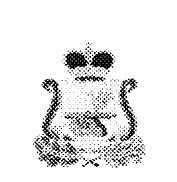 АДМИНИСТРАЦИЯ КАМЕНСКОГО СЕЛЬСКОГО ПОСЕЛЕНИЯКАРДЫМОВСКОГО РАЙОНА СМОЛЕНСКОЙ ОБЛАСТИПОСТАНОВЛЕНИЕот   05.05.2022                          № 52Об утверждении плана мероприятий по обеспечению безопасности населения на водных объектах Каменского сельского поселения Кардымовского района Смоленской области на 2022 годВ соответствии с пунктом 1.6 раздела 1 Правил охраны жизни людей на водных объектах в Смоленской области, утвержденных постановлением Администрации Смоленской области от 31.08.2006 № 322 (в редакции постановлений Администрации Смоленской области от 21.06.2007 № 235, от 01.11.2010 № 655, от 31.12.2010 № 867, от 22.07.2021 № 472):1. Утвердить прилагаемый план мероприятий по обеспечению безопасности населения на водных объектах Каменского сельского  поселения Кардымовского района Смоленской области на 2022 год.         2. Контроль исполнения  настоящего постановления  оставляю за собой.Глава муниципального образования Каменского  сельского поселения Кардымовского района Смоленской области                                           В.П.ШевелеваПЛАНмероприятий по обеспечению безопасности населения на водных объектах Каменского сельского поселения Кардымовского района Смоленской области на 2022 год№ п/пНаименование мероприятийНаименование мероприятийСрокисполненияОтветственный исполнитель12234Издание нормативных правовых актов Каменского сельского поселения Кардымовского района Смоленской области по обеспечению безопасности людей на воде, охране их жизни и здоровья:- в весенний период (период весеннего паводка);- в период купального сезона;- в осенне-зимний период (период ледостава)Издание нормативных правовых актов Каменского сельского поселения Кардымовского района Смоленской области по обеспечению безопасности людей на воде, охране их жизни и здоровья:- в весенний период (период весеннего паводка);- в период купального сезона;- в осенне-зимний период (период ледостава)в течение годаАдминистрация Каменского сельского поселения Кардымовского района Смоленской областиПодготовка и  распраспространение  листовок, проспектов и других методических материалов среди населения в рамках проводимой разъяснительной работы на тему «Безопасность на водных объектах»:- в осенне-зимний период;- в период весеннего паводка;- в период купального сезонаПодготовка и  распраспространение  листовок, проспектов и других методических материалов среди населения в рамках проводимой разъяснительной работы на тему «Безопасность на водных объектах»:- в осенне-зимний период;- в период весеннего паводка;- в период купального сезонав течение года с учетом сезоновАдминистрация Каменского сельского поселения Кардымовского района Смоленской областиРазработка и утверждение плана мероприятий Каменского сельского поселения Кардымовского района Смоленской области по обеспечению безопасности населения  на водных объектах на 2023 годРазработка и утверждение плана мероприятий Каменского сельского поселения Кардымовского района Смоленской области по обеспечению безопасности населения  на водных объектах на 2023 годдекабрьАдминистрация Каменского сельского поселения Кардымовского района Смоленской области Организация разъяснительной работы среди населения о мерах безопасности и предупреждения несчастных случаев на водных объектах. Организация разъяснительной работы среди населения о мерах безопасности и предупреждения несчастных случаев на водных объектах.в течении года с учетом сезоновАдминистрация  Каменского сельского поселения Кардымовского района Смоленской областиВесенний период Весенний период Весенний период Весенний период Весенний период Информирование населения через средства массовой информации об обстановке на водных объектах.  в течение года с учетом сезоновАдминистрация  Каменского сельского поселения Кардымовского района Смоленской областиПериод купального сезонаПериод купального сезонаПериод купального сезонаПериод купального сезонаПериод купального сезонаУстановка специальных запрещающих знаков в местах, запрещенных для купаниядо начала купального сезонаАдминистрация Каменского сельского поселения Кардымовского района Смоленской областиИнформирование населения о состоянии водных объектов, мерах безопасности при купании, ловле рыбы.в течение купального сезонаАдминистрация  Каменского сельского поселения Кардымовского района Смоленской областиОрганизация и проведение в учебных заведениях и детских оздоровительных учреждениях занятий на тему «Правила поведения на воде»в течение купального сезонаАдминистрация МБОУ «Каменская  основная  школа» (по согласованию)Осенне-зимний периодОсенне-зимний периодОсенне-зимний периодОсенне-зимний периодОсенне-зимний периодУстановка информационных предупреждающих знаков на водных объектах в опасных местах выхода людей на лед (промоины, проруби, тонкий лед)в течение сезона с учетом ледовой обстановкиАдминистрация Каменского сельского поселения Кардымовского района Смоленской областиУстановка специальных знаков о запрещении перехода (переезда) по льду в местах, специально не установленных для перехода (переезда), где возможен переход (переезд) по льду людей и автотранспортав течение сезона с учетом ледовой обстановкиАдминистрация Каменского  сельского поселения Кардымовского района Смоленской областиПодготовка плана взаимодействия по обеспечению безопасности жизни людей на водных объектах, отражающего силы и средства, имеющиеся для предупреждения и ликвидации чрезвычайных ситуаций на водных объектах, в местах массового отдыха людей, местах массового выхода рыбаков на лед.в период устойчивого ледоставаАдминистрация Каменского  сельского поселения Кардымовского района Смоленской области Организация разъяснительной работы среди населения о мерах безопасности и предупреждения несчастных случаев на водных объектах в зимний период с использованием средств массовой информациив течение сезонаАдминистрация Каменского  сельского поселения Кардымовского района Смоленской области Проведение в школе  профилактических бесед и занятий по правилам безопасного поведения детей на воде и на льдув течение сезонаАдминистрация МБОУ « Каменская основная школа»  (по согласованию)Информирование населения через средства массовой информации о складывающейся на водных объектах ледовой обстановке, мерах безопасности на льду в течение сезонаАдминистрация Каменского сельского поселения Кардымовского района Смоленской области Организация проведения  руководителями организаций бесед о мерах безопасности на льду с  любителями подледного лова рыбыв течение сезонаАдминистрация Каменского сельского поселения Кардымовского района Смоленской области 